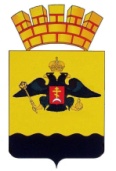 РЕШЕНИЕГОРОДСКОЙ ДУМЫ МУНИЦИПАЛЬНОГО ОБРАЗОВАНИЯ ГОРОД НОВОРОССИЙСКот  _______________				                                        № ___г. НовороссийскО внесении изменений в решение городской Думы от 20 апреля 2021 года № 98 «О дополнительных мерах социальной поддержки отдельных категорий граждан»В соответствии с Бюджетным кодексом Российской Федерации, Федеральным законом от 6 октября 2003 года   № 131-ФЗ «Об общих принципах организации местного самоуправления в Российской Федерации», руководствуясь Уставом муниципального образования город Новороссийск, городская Дума муниципального образования город Новороссийск р е ш и л а: 1. Внести в решение городской Думы муниципального образования город Новороссийск от 20 апреля 2021 года № 98 «О дополнительных мерах социальной поддержки отдельных категорий граждан» (в редакции решений городской Думы муниципального образования город Новороссийск от 22.02.2022 № 216, от 24.05.2022 № 262, от 19.07.2022 № 285) следующие изменения:1.1. Подпункт 1.7.1. пункта 1.7. изложить в новой редакции:«1.7.1. Единовременная материальная помощь предоставляется гражданам, относящимся к категории лиц из числа детей-сирот и детей, оставшихся без попечения родителей, являющимися гражданами Российской Федерации, и проживающим на территории муниципального образования город Новороссийск, состоящим на учете в органах местного самоуправления в качестве нуждающихся в  получении жилого помещения, имеющим договор найма жилого помещения находящегося на территории г. Новороссийск, официально трудоустроенные на территории муниципального образования город Новороссийск или обучающиеся в образовательных учреждениях среднего или высшего профессионального образования муниципального образования город Новороссийск в виде оплаты за наём жилья в размере не более 10,00 (десяти) тысяч рублей в месяц (один раз в полгода)».1.2. В пункте 1.11. слово «бюджетную» исключить.2. Отделу информационной политики и средств массовой информации администрации муниципального образования город Новороссийск обеспечить официальное опубликование настоящего решения в печатном средстве массовой информации и размещение (опубликование) настоящего решения на официальном сайте администрации и городской Думы муниципального образования город Новороссийск в информационно-телекоммуникационной сети «Интернет».3. Контроль за выполнением настоящего решения возложить на председателя постоянного комитета городской Думы по социальной политике Г.И. Алейникову и заместителя главы муниципального образования                Н.В. Майорову.4. Настоящее решение вступает в силу со дня его официального опубликования.Глава муниципального образования	         Председатель городской Думыгород Новороссийск________________ А.В. Кравченко	                ________________ А.В. Шаталов